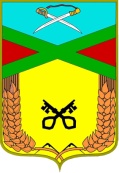   Администрация сельского поселения «Даурское» Муниципального района «Забайкальский район» ПОСТАНОВЛЕНИЕ   17 сентября 2020г.                                                                                  №107п.ст. ДаурияОб утверждении перечня автомобильных дорог общего пользования местного значения сельского поселения «Даурское»   	  В соответствии с Федеральным законом от  06.10.2003 № 131 – ФЗ «Об общих принципах организации местного самоуправления в Российской Федерации», Федеральным законом от 08.11.2007 № 257-ФЗ «Об автомобильных дорогах и о дорожной деятельности в Российской Федерации и о внесении изменений в отдельные законодательные акты Российской Федерации», Уставом сельского поселения «Даурское», в  связи  проведенной паспортизацией протяженности дорог местного значения, Администрация сельского поселения «Даурское» постановляет:        	1.  Постановление администрации сельского поселения «Даурское» № 8 от 21.02.2011 года «Об утверждении перечня автомобильных дорог общего пользования местного значения сельского поселения «Даурское» считать утратившим силу.	2. Утвердить перечень автомобильных дорог местного значения  сельского поселения «Даурское» (приложение 1).3. Настоящее постановление разместить на официальном сайте Администрации сельского поселения «Даурское».Настоящее постановление вступает в силу с момента опубликования.Контроль за исполнением постановления оставляю за собой.Глава сельского поселения «Даурское»                        Антонцева Е.В.                                                                 Приложение 1к Постановлению № 107 от 17.09.2020 г. ПЕРЕЧЕНЬ АВТОМОБИЛЬНЫХ ДОРОГсельского поселения «Даурское»№ п/пнаименование автомобильной дорогиидентификационный номерПротяженность  (км)1с/п «Даурское» пер. Аэродромный76 – 506 -303 – ОП-МП-001 0,1432с/п «Даурское» ул. Алтайская76 – 506 -303 – ОП-МП-0020,1393с/п «Даурское» ул. Амбулаторная76 – 506 -303 – ОП-МП-0030,8904с/п «Даурское» пер. Базарный 76 – 506 -303 – ОП-МП-0040,1435с/п «Даурское» пер. Больничный76 – 506 -303 – ОП-МП-0050,1246с/п «Даурское» ул. Бородинская76 – 506 -303 – ОП-МП-0060,4477с/п «Даурское» ул. 30-летия совхоза «Даурский»76 – 506 -303 – ОП-МП-0070,9078с/п «Даурское» ул. Вокзальная76 – 506 -303 – ОП-МП-0080,4819с/п «Даурское» ул. Дивизионная76 – 506 -303 – ОП-МП-0093,60810с/п «Даурское» ул. Журавлевская76 – 506 -303 – ОП-МП-0100,88411с/п «Даурское» ул. Кавалерийская76 – 506 -303 – ОП-МП-0110,69612с/п «Даурское» ул. Карьерная76 – 506 -303 – ОП-МП-0120,75613с/п «Даурское» ул. Колхозная76 – 506 -303 – ОП-МП-0130,61314с/п «Даурское» ул. Лазо76 – 506 -303 – ОП-МП-0140,38515с/п «Даурское» ул. Манежная76 – 506 -303 – ОП-МП-0151,58316с/п «Даурское» ул. Нагорная76 – 506 -303 – ОП-МП-0160,88817с/п «Даурское» ул. Новая 76 – 506 -303 – ОП-МП-0170,51618с/п «Даурское» ул. Партизанская76 – 506 -303 – ОП-МП-0180,69219с/п «Даурское» ул. Пограничная76 – 506 -303 – ОП-МП-0190,95920с/п «Даурское» ул. Советская76 – 506 -303 – ОП-МП-0200,70021с/п «Даурское» ул. Совхозная76 – 506 -303 – ОП-МП-0211,81622с/п «Даурское» ул. Степная76 – 506 -303 – ОП-МП-0220,94223с/п «Даурское» ул. Строителей 76 – 506 -303 – ОП-МП0-0230,75124с/п «Даурское» ул. Шоссейная76 – 506 -303 – ОП-МП0-0240,55625Дороги на территории многоквартирных жилых домов с.п «Даурское»76-506-303-ОП-МП0-0253,500Итого:23,119 в.ч. с твердым кокрытием 3,4 км.